Merkblatt:Antrag Führungszeugnis der Belegart „OB“Hinweis:Der Antrag muss persönlich bei der Meldebehörde der Gemeinde gestellt werden!Für die Anerkennungen nach §§ 29 und 47a (AU / SP / GAP / SP) wird ein Führungszeugnis der Belegart „OB“ (behördliches Führungszeugnis) zur Vorlage bei einer Behörde benötigt (§30 BZRG in Verbindung mit den Anerkennungsrichtlinien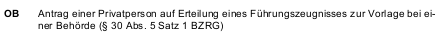 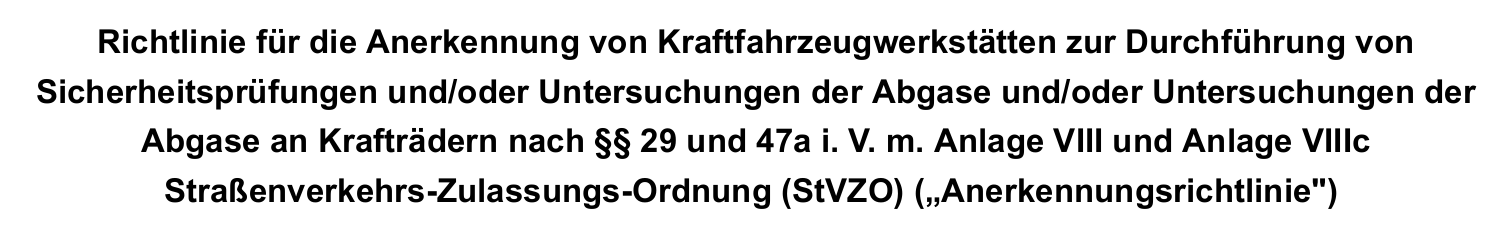 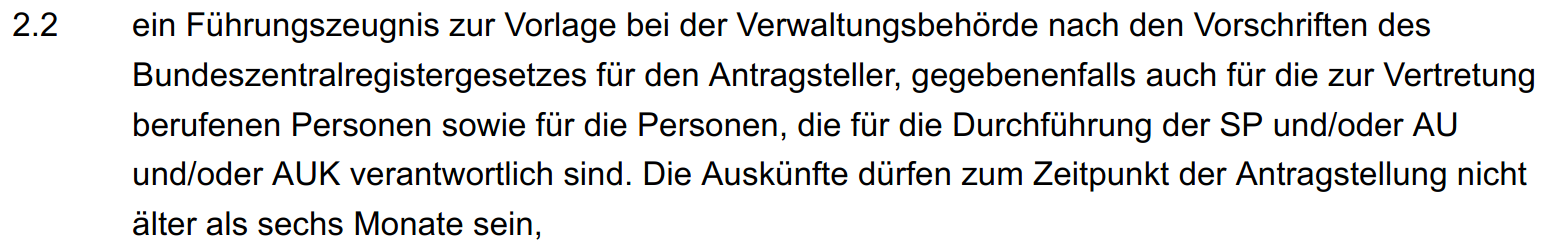 Bitte schicken Sie das Führungszeugnis an:Deutsches KraftfahrzeuggewerbeInnung Heilbronn-Öhringen (Behörden-Nr. 8564)Kreuzenstraße 9874076 HeilbronnVerwendungszweck:
Firma __________ zur Anerkennung nach StVZO